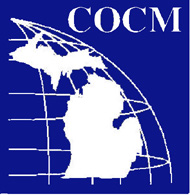 COCM 2013 Annual Fall ConferenceBusiness Meeting AgendaCrystal Mountain Resort – ThompsonvilleOctober 16, 2013President  InspectorState of  Vice-PresidentBuilding InspectorSecretaryMartin Van BerloBuilding OfficialTreasurerMichael WinklerBuilding Official 1st DirectorJerry JonesBuilding Official2nd Director:Paul FeatherstonBuilding OfficialCity of Troy3rd DirectorBob GrostickBuilding OfficialCity of 4th DirectorTim GardnerBuilding InspectorSanilac CountyCALL TO ORDER  by President Tisdale at 11:56 AMPLEDGE OF ALLEGIANCE Led by President TisdaleROLL CALL completed by  Secretary Van Berlo, all members present APPROVAL OF MINUTES - 2013 ASC brought before the membership for approval.Motion to approve offered by  Stuart Worthing, second by  Tom Berger .  Motion approved by voice vote.FINANCIAL REPORT given by Treasurer Winkler.  Motion to accept financial report offered by Brad Hissong, Second by Steven Haugen .  Motion approved by voice vote.OLD BUSINESS - noneNEW BUSINESS  Election of Officers  Tom Baldwin presented the Nominations  Committee slate of proposed officers for election to the Board for 2014.  Proposed Board includes:       President – Chris Fuchs                   Vice President – Martin Van Berlo       Secretary – Mike Winkler                 Treasurer – Jerry Jones       1st Director – Paul Featherston          2nd Director – Bob Grostick       3rd Director – Tim Gardner                4th Director Steven SheldonNominations from the floor called for, none named.   Motion by Jeff Bowdell, seconded by Tom Berger to approve slate of officers as presented.  Motion approved by voice vote.   UPCOMING CONFERENCE DATES  - Vice President Fuchs & Secretary Van Berlo2014 Joint Winter Conference - Lansing         Best Western South Lansing, February 4 & 5, 20142014 Spring Conference - Lansing           Lansing Lexington, April 29 - May 1, 20142014 Fall Conference  - Bellaire         Shanty Creek Resort,  September 8 – 12, 20142015 Joint Winter Conference – TBD2015 Spring Conference – Bay City         Bay City Double Tree, May 4-6, 2015OTHER:  - Secretary Van Berlo updated the group on Friday’s program information.           Friday Program – Discipline of Plan Review  #17612  3 hrs Plan Review -All                                        Irvin Poke – Instructor #20           Also provided 2012 Residential Code Review status  – Code Change Proposals due by      
           November 22, 2013ADJOURN: - With no other business to be brought before the membership, a motion was offered to adjourn the meeting by Stuart Worthing, seconded by Larry Gramer . Time – 12:08 PM